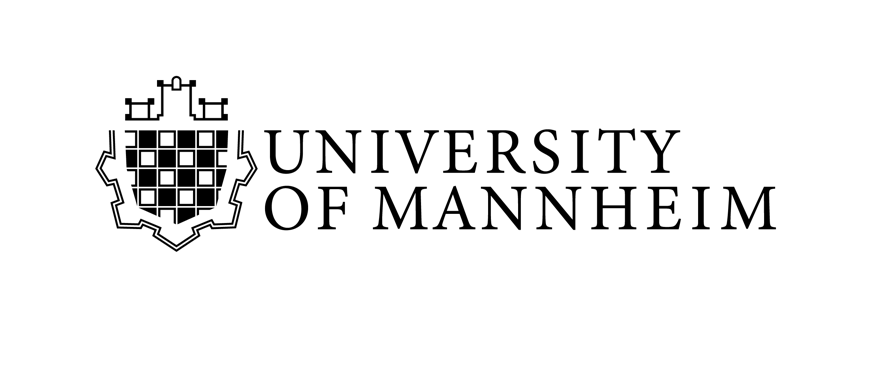 Chair of Business Administration and AccountingProf. Dr. Dirk SimonsApplication for the Assignment of a Master ThesisLast Name, First Name:		     Student-ID:			     Address:			     University Email:		     Permanent Email:		     Course of Study:		     Please provide a permanent email-address, to be informed about your result when the correction is finished. If you do not provide a permanent email-address, you will be notified via regular mail.Master Seminar:	Passed at the Chair of:			     	Date of Completion:			     	Grade:					     Organizational Matters:Current Master Semester:		     Expected Date of Graduation:		     Intended Start Date (Master Thesis):	     Other Remarks: 			     Please provide the following documents with your application:Bachelor’s DegreeCurrent TranscriptProposal of Topics (following page)Proposal of TopicsWe kindly ask you to propose three possible topics you would like to work with your application. Each proposed topic should consist of a topic/a research question and two relevant research articles. Based on your proposal we will allocate a suitable supervisor for your master thesis, who will assist you in the further development of your final topic.The publications in the relevant accounting journals from the last few years usually serve as a good starting point for the search. The VHB JOURQUAL3 in the area of accounting offers an overview of the relevant journals ( http://vhbonline.org/vhb4you/jourqual/vhb-jourqual-3/teilrating-rech/ ). You can access the journals online through the homepage of the University library in the section E-Journals.1.  Topic: 		     	References:	     2.  Topic: 		     	References:	     3.  Topic: 		     	References:	     